Spangdahlem Middle School SY 13-14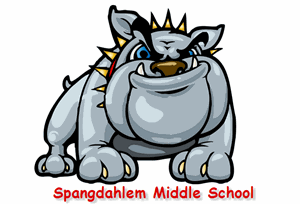 A and E day ScheduleEarly Release Days: Sept 13, Dec 6, Feb 14, May 23Teacher WorkdayParent/Teacher ConferencesHoliday No SchoolCSI DayA DayE Day (Seminar)